ESCUELA SUPERIOR POLITÉCNICA DEL LITORAL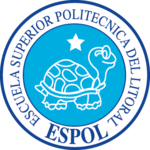 FACULTAD DE CIENCIAS SOCIALES Y HUMANÍSTICAS  EXAMEN DE SOCIOLOGÍA DEL SEGUNDO PARCIAL Marque la opción correcta. La siguiente definición: “…trabaja para posibilitar que un grupo construya su capacidad de incidencia social en las políticas públicas; tiene capacidad de incidir socialmente, a través de propuestas concretas” corresponde a:Incidencia públicaActoría CiudadanaTransformación estatalActoría individualSeñale ¿A qué tipo de movilidad social? Le corresponde la siguiente descripción: “El hijo de un campesino que accede a estudios universitarios y se convierte en médico, mejorando su calidad de vida”. HorizontalVerticalIntergeneracionalIntrageneracionalTomando en cuenta la Teoría de Estratificación Social de Weber, la cual expresa que: “La estratiﬁcación designa  la forma en que se distribuye el poder en una comunidad. Su expresión es  tridimensional”. Señale ¿cuáles son las tres esferas básicas?:Estatus, Prestigio, Clases SocialesPoder Político, Estatus, IngresoIngresos, Clases Sociales y ActoríaPoder, Ingreso y Movilidad¿Qué cambio cultural se describe a continuación?. Marque el literal correspondiente: “Es el proceso en el que el ser humano, desde que es niño o niña, va adquiriendo formas de pensar y sentir de su realidad familiar; adopta las reglas del entorno, sin siquiera percatarse de ello”.EnculturaciónAculturaciónTransculturaciónInculturaciónMarque ¿A qué movimiento? de los mencionados a continuación, le corresponden la siguiente descripción: “En junio de 1990, Ecuador miraba con asombro el levantamiento que se inició  con la toma de la Iglesia de Santo Domingo; desde allí se envió una carta con demandas al entonces Presidente de la República, Rodrigo Borja, en donde reclamaban el derecho a la tierra, hacían una crítica al modelo agroexportador y al pago de la deuda externa y pedían el cese de la contaminación petrolera en la Amazonía ecuatoriana”Madres de Plaza de MayoMovimiento campesinoEjército Zapatista de Liberación NacionalMovimiento IndígenaEscoja ¿cuál de las siguientes alternativas contiene el objetivo del movimiento okupa?Movimiento social  consistente en dar uso a terrenos desocupados.Variado movimiento político, social y global, que defiende la protección del medio ambiente.Movimiento para conseguir la igualdad política, social y económica entre mujeres y hombres.Federación sindical autónoma que lucha por la libertad sindical, tiene una ideología que está en contra del Estado socialista.En referencia a las teorías sobre estratificación social. Señale ¿a qué autor? pertenece el siguiente postulado: “ La clase social es el conjunto de situaciones de clase vinculadas entre sí por el hecho de que encierra posibilidades comunes de movilidad dentro de la profesión de los individuos o a través de las generaciones”WeberGuiddensLeninMarxSeñale la alternativa que defina la socializaciónConformación de grupos horizontales, diferenciados verticalmente de acuerdo a criterios establecidos y reconocidos.Modelos regulares y predecibles, que organizan a las organizaciones gubernamentalesProceso  por el cual se adquiere un sentido de identidad personal y se aprende lo que las personas creen, de la cultura circundante y cómo se espera el comportamiento.Es un medio para representar la igualdad social en la distribución de los bienes socialmente valorados. Tomando en cuenta, las teorías sobre los agentes de socialización. Señale ¿a cuál de ellas? pertenece la siguiente descripción: “Expone variedad de mensajes mixtos con respecto a violencia, roles, géneros, sexo, etc. Si es usado e incorporado de manera positiva, enseña valores ampliamente sostenibles y de forma masiva”Los paresLa familiaLa escuelaLos medios de comunicaciónMarque ¿A qué elemento de la cultura? , le corresponden las siguientes características: “Son los diferentes códigos que permiten la comunicación entre los participantes.  El código fundamental es el lenguaje”.a)	Propuesta técnicab)	De acciónc)	Intrageneracionald)	SimbólicoBasados en el análisis de la Teoría de la Dependencia de Fernando Cardoso, señale la opción correcta: Los países del tercer mundo tienen necesidad de vender su producción agrícola al mundo desarrolladoLos países pobres forman un centro metropolitano alrededor del cual se agrupan países satélites del primer mundo Las naciones ricas buscan perpetuar el estado de independencia de los estados pobresLas naciones de tercer mundo exportan productos industriales con tecnología de alto valor.Señale la alternativa que corresponda a la siguiente definición: “Conjunto de conocimientos, ideas, tradiciones y costumbres, que caracterizan a un pueblo, a una clase social o a una época.”CulturaMaterialismo SocialSistema SimbólicoEstructural FuncionalismoMarque ¿A qué movimiento de los mencionados a continuación?, le corresponden las siguientes características: “Su ideología es el Socialismo Libertario, el indigenismo y el marxismo y su organización corresponde a una estructura militar que realiza su lucha a través de la guerrilla”a)	Movimiento Obrerob)	Movimiento Anónimoc)	Ejército Zapatista de Liberación Nacionald)	Movimiento IndígenaObserve, luego señale ¿Cuáles son los componentes que faltan, al siguiente organizador gráfico, en referencia a los tipos de movilidad?Interdependiente y de relaciónEstructural y de relaciónIntrageneracional y estructuralIntergeneracional y Estatus SocialesEn referencia al tema de cultura, identidad e interculturalidad; señale el literal que corresponde a la siguiente definición de Canclini: “…el conjunto de procesos de apropiación y usos de productos en los que el valor simbólico, prevalece sobre los valores de uso y de cambio, o donde al menos estos últimos se configuran subordinados a la dimensión simbólica, se denomina….."EnculturaciónInculturaciónConsumo CulturalIdentidad IndividualDespués de analizar el párrafo a continuación, marque ¿Cuál es la opción? que mejor define la propuesta mencionada: “No se resuelve problemas sociales y económicos con cambiar presidentes, sino que es necesario generar políticas de Estado y no coyunturales para transformar la realidad económica y social, atendiendo emergentemente a los sectores más empobrecidos; demostrando solidaridad entre los distintos, los pobres, los negados. Para cambiar al Ecuador, se requiere tener relación con “la otra sociedad”, es necesario tener un mecanismo de encuentro, una identidad política con todos y todas”Interculturalidad y atención prioritaria a los sectores vulnerables.Los países deberían atender prioritariamente a quienes necesitanLas naciones de tercer mundo requieren cambiar sus políticas de estadoDiseño de políticas de estado, tomando en cuenta criterios de interculturalidad y atención emergente a los más necesitados.Seleccione ¿Cuál de las siguientes alternativas?  NO corresponde a la descripción del movimiento de los trabajadores rurales sin tierra (MST)Movimiento político-social, de inspiración marxista.Se considera el movimiento social armado, más grande de Latinoamérica.Busca la reforma agraria y propone el cambio de las desigualdades sociales.Surge como una fuerte oposición del modelo de reforma agraria propuesto durante el régimen militar que vive Brasil desde 1964 hasta 1985.De las alternativas siguientes, determine ¿Cuáles son los elementos de la cultura?Organización, Conocimiento, Simbólico y EmotivoConocimiento, Simbólico, de estudio y de reglasConocimiento, Lenguaje; Organización e InterculturalOrganización, Conocimiento, Simbólico y GeneracionalMarque la alternativa que corresponda a las principales diferencias entre Socialismo y LiberalismoAmbas posturas político-económicas  promueven la libertad del mercado.La primera implica la necesaria centralización de la administración social y económica y la segunda el control de las fuerzas de trabajo por parte del Estado.Ambas posturas promueven el establecimiento del Estado de DerechoLa primera promueve el control por parte de la sociedad de los medios de producción;  la segunda el desarrollo de libertades individuales.Seleccione ¿Cuál de las siguientes alternativas? corresponde a la descripción de contracultura.La expresión de la discordia entre grupos que ya no se encuentran integrados ni protegidos dentro del conjunto del grupo socialLa memoria colectiva que desarrollan los organismos socialesLas formas de relación social sistematizadasEstar en permanente accionar y relación con los otros/asMarque el literal que corresponda con la definición de aculturación.Son cambios culturales dados por adoptar formas que provienen de otros grupos.Son procesos que no permanecen estáticosSon cambios culturales que se dan de  manera forzosa e impuestaSe desarrollan en la relación familiarEn referencia al tema de cultura, identidad e interculturalidad; señale el literal correspondiente a la siguiente definición: “Se desarrollan grupos de jóvenes, con nuevas formas de expresión cultural y estos grupos nacen desde la marginalidad, ya sea porque eligen marginarse entrando a una de estas culturas o porque realmente han sido marginados socialmente”Racionalidad estética culturalInterculturalidadCulturas UrbanasEtnocentrismoMarque el literal que corresponda a los principios de la Sociología de la comunicación.Universalidad e InstantaneidadResistencia y UniversalidadDesarrollo tecnológico e InstantaneidadUniversalidad y EquidadSi el objetivo de la Sociología de la comunicación es: “Estudiar los medios de comunicación para determinar cómo el mismo mensaje mediático tiene, según el contexto cultural, económico y social; consecuencias distintas sobre los grupos sociales y los individuos” Señale ¿cuáles serían los medios de comunicación que más se deberían analizar?Radio, cine, televisión, internet.Televisión, radio, prensa escrita, telégrafo.Las autopistas de la informaciónMedios tradicionales y tecnológicosDe las opciones siguientes señale el ¿por qué se sostiene que el desarrollo que trae consigo las industrias culturales es ambivalente?Expande los mercados culturales de cada país.Aporta valor añadido a los contenidos de los mensajes y obras generados en cada sociedad.Hace posible un mejor conocimiento virtual entre los países de la región y tiende a acentuar la subordinación de los países débilesTiende a privilegiar los derechos comerciales de las megaempresas transnacionales.De los literales listados a continuación, marque el que mejor defina el objetivo de los imperios mediáticos:Controlar los medios de comunicación de masas a nivel regional.Controlar la información local con ciertas restricciones.Dar información relevante, tanto nacional como internacional.Consolidar y concentrar  los medios de comunicación de masas, en una sola corporación global.¿Cuál sería el cambio cultural dado en el siguiente ejemplo? “…muchos de los inmigrantes asimilan la cultura de sus nuevos hogares, aprenden las lenguas, gestos, modas y los rasgos de las nuevas personas que los rodean, olvidando por completo su cultura de origen”. Marque el literal que corresponda.EnculturaciónAculturaciónTransculturaciónInculturaciónSeñala el literal que contenga la respuesta correcta, de acuerdo al siguiente planteamiento sobre los elementos de la cultura: “Son las experiencias asimiladas y sistematizadas que se elaboran, se acumulan y trasmiten de generación a generación y en el marco de las cuales se generan o incorporan nuevos saberes”.De organizaciónDe conocimientoSimbólicoDe aceptaciónMarque el literal que no corresponda a las características de la cultura.Permite la reflexión acerca de sí mismoA través de la cultura el hombre se expresaLa cultura impide la búsqueda de nuevas significacionesNos hace críticos y racionales, creando obras que trasciendenMarque la alternativa que mejor corresponda, de acuerdo al siguiente enunciado: “Cuando se observan las características de los miembros de un grupo social, sus relaciones e interacciones  y se identifican oposiciones y similitudes que los acercan y a la vez los separan, estamos estableciendo….”Identidades Individuales únicamenteIdentidades Sociales únicamenteIdentidades Colectivas de asignaciónIdentidades Individuales y SocialesDe los literales listados a continuación, marque el que mejor defina la cultura telemática:Fusión entre la telecomunicación y la informáticaConjunto de saberes y pautas conductualesDisciplina donde se da exclusivamente el comercio electrónicoLegado cultural trasmitido a través de la telemáticaDe los literales listados a continuación, marque el que no corresponda a las características de una red social:Es una estructura social compuesta de personas u organizaciones.Están conectadas por uno o varios tipos de relacionesSólo las unen relaciones de parentesco e intercambios económicos.Comparten creencias, conocimiento o prestigioDel listado siguiente, elija el que mejor defina ¿Dónde estriba el mayor poder de la sociedad en red?El poder se encuentra en la generación de mensajes que permiten conexiones y desconexiones aleatorias.El poder se encuentra en que está más conectada y con mayor acceso a la informaciónEl poder se encuentra en que redefine conceptos como identidad, pertenencia, ciudadanía, autoridad, poder, participación o propiedad; desarrollando nuevas formas de relación social.El poder se encuentra en tiene más infraestructura tecnológica para conectarseDel siguiente listado, señale ¿qué ítem no corresponde a las ideas para lectura crítica de los medios de comunicación?A quién pertenece el medio de comunicación y sus principales auspiciantesEs realmente importante la información y es fruto de investigaciónSe identifican fuentes oficiales y expertasIdentifica si se vincula a servicios de administración electrónicaSeñale la opción correcta. El antecedente histórico para el surgimiento del movimiento Madres de Plaza de Mayo es:Proceso de Reorganización Nacional de la dictadura militar argentina (1976-1983)Restauración de la democracia y presidencia de Raúl AlfonsínGolpe de estado de Jorge Rafael VidelaAparición con vida de algunos hijos y nietosSeñale la opción que no corresponde a las condiciones que marcan el inicio del MST (Movimiento de los Trabajadores Rurales sin Tierra).Latifundios en propiedad de pequeños grupos que fomentaron el empobrecimiento de los campesinos.Proceso de transición política, de la democracia hacia una dictadura militar represiva.Ideas de revolución agraria de Emiliano ZapataLabor pastoral de la Iglesia Católica a través de la Comisión Pastoral de la Tierra.Marque el literal que no corresponda a las características de las interacciones sociales.Dependen de suposiciones tácitas e inconscientes sobre cómo las personas han de comportarse.Dependen únicamente de la existencia de desplazamiento de individuos de un lugar a otro.Dependen de la definición  de la situación y si la acción tiene lugar en  privado o en público.Depende si son contactos superficiales o relaciones complejas.Señale la opción correcta al siguiente enunciado: “Cuando la adscripción a determinado grupo social está fuertemente determinada por criterios económicos, el grupo social de los individuos se suele denominar …”Clase socialGrupo igualitarioCastasEstados SocialesObserve, luego señale ¿Cuál es el componente que falta, al siguiente organizador gráfico, en referencia a los elementos básicos de la estructura social?Organizaciones FormalesLa familiaEl grupo colegiadoEl grupo generacionalSeñale la opción que no corresponda a las formas de control que, según Cardoso, los países del centro imponen sobre los de la periferia como forma de perpetuar el estado de dependencia.Económico- PolíticoMediático Educativo-DeportivoMano de obraParalelo:EDC-Nombre del Estudiante:Fecha :Indicaciones GeneralesAbra el examen una vez que el profesor de la orden de iniciar.Escriba sus datos de acuerdo a lo solicitado en la hoja de respuestas, incluya sus datos personales , número de cédula y versión del examenVerifique que la versión del examen coincida con la versión que aparece en la hoja de respuestas.Desarrolle el examen en un tiempo de dos horasUtilice lápiz No. 2 para señalar su respuesta en la hoja de respuestas rellenando el casillero completamente.La resolución es individual, prohibido hablar o conversar durante el examen.En caso de tener alguna pregunta, levante la mano hasta que el profesor pueda atenderlo